NAME:  _______________________________________     Circles Quiz Review HW1. If the radius of a circle is 11 feet, what is the length of the diameter?_______feet2. If the diameter of a circle is 24 centimeters, what is the length of the radius?______ centimeters3. Find the circumference of the circle. Use 3.14 for pi. Show your work. Include a label with your answer. 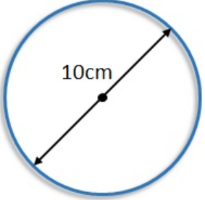 Circumference = __________________________4.  During a senate campaign, a volunteer passed out a "Vote for Peterson" button. The campaign button has a radius of 4 centimeters. What is the button's circumference? Use 3.14 for pi. Show your work. Include a label with your answer.  HINT: Find the length of the diameter first. Circumference = ______________________________5. Find the area of the circle. Use 3.14 for pi. Show your work. Include a label with your answer.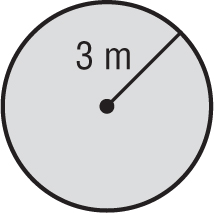 Area = _______________________________6. Patricia buys a round dinner table. The diameter of the dinner table is 4 feet. What is the area of the table?  Use 3.14 for pi. Show your work. Include a label with your answer. HINT: Find the length of the radius first.Area = ____________________________________7.  Find the area of the semi-circle whose diameter is 15 feet. Use 3.14 for pi. Show your work. Include a label with your answer. HINT: Find the length of the radius first.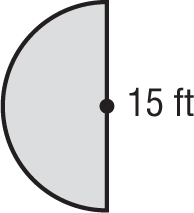 Area = __________________________________8. A semi-circle shaped rug has a radius of 2 ft. What is the area of the rug? Use 3.14 for pi. Show your work. Include a label with your answer. 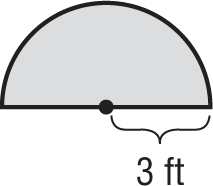 Area = ____________________________________